Выступление саньяси гурумарга-учителя Топчена в столице Непала в 2020 году 10 марта 2020 г.  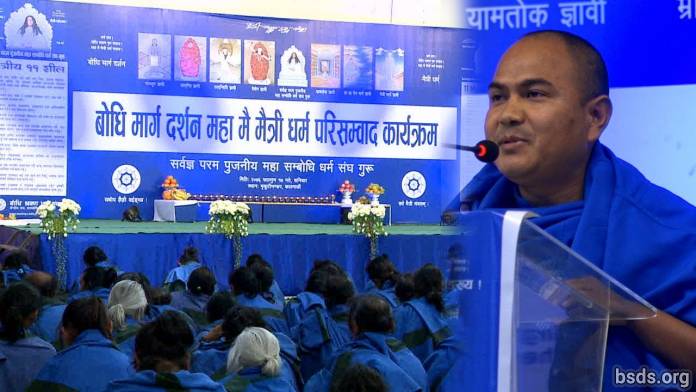 Биркути Мандап, Катманду, Непал 29 февраля 2020 г. В бесконечном почтении мы склоняемся к лотосным стопам достопочтенного всеведущего Учителя Махасамбоди Дармасанги. Мы склоняемся к лотосным стопам достопочтенной Махагуруамы и юного Балгуру. Мы, вся санга, присутствующие здесь уважаемые гости, преданные и последователи, выражаем наше глубочайшее почтение Учителю, навсегда принимая Его как высшего Учителя и защитника в наших сердцах, наполненных преданностью, верой и доверием, безмерной любовью, благодарностью, благоговением и почтением.Мы склоняемся в глубоком почтении перед всеми божественными Параматма-Багаванами, пребывающими в Сварге, т.е. высших небесных сферах. С безмерной преданностью мы принимаем духовное покровительство почтенных маргагуру-учителей и гурумарга-учителей всех бесконечных миров.Мы склоняемся к лотосным стопам Учителя Махасамбоди Дармасанги, воплотившегося на земле, чтобы устранить корни невежества, чтобы спасти и сохранить человеческую цивилизацию и принести освобождение и спасение всем бесчисленным существам, восстановив вселюбящее чувство майтри, наполненное почтением, доверием и преданностью. Мы склоняемся перед Учителем, который излучает свет знания через гурумарга-учителей, даруя принципы и правила несравненной, возвышающей и наполненной радостью Бодимарга Даршан Майтридармы в это время неопределённости, когда люди находятся на грани самоуничтожения, блуждают запутавшиеся в ложных доктринах и суевериях, лишенные подлинной дармы и учителя.Мы искренне выражаем нашу признательность всем политическим лидерам, культурологам, социологам, историкам, религиозным лидерам, журналистам, иностранным ассоциациям и другим почтенным гостям за то, что они уделили своё время и пришли сюда в этот зал, чтобы выступить со своими ёмкими, содержательными и ясными идеями, мыслями и размышлениями. Добро пожаловать, друзья.Всем маатма гурумарга-учителям, присутствующим здесь и отсутствующим, всем мирским преданным и последователям – наше приветствие и искреннее почтение.Сегодня на этом майтрийском духовном симпозиуме нас почтили своим присутствием многие уважаемые сторонники мира и дармы, а также религиозные мыслители. Мы собрались здесь благодаря накопленной нами пунье, т.е. добродетельной карме, чтобы услышать драгоценные слова самого Учителя Дармасанги, которые будут представлены нам саньяси гурумарга-учителем, одним из руководителей гурумарга-учителей. Выступление гурумарга-учителя, посвящённое вопросам, касающимся Бодимарга Даршан Майтридармы, может занять какое-то время ввиду объёма истин, которые должны быть поведаны миру. Посему ко всем скромная майтрийская просьба с терпением и вниманием вслушиваться в слова Учителя.Основная задача Учителя – это распространять в мире вселюбящее чувство майтри и даровать истинные пути дармы, сохранять все формы жизни на земле, от людей до бесчисленных существ и растений, поддерживать равновесие этого идеально созданного мира и сохранять его от разрушения, нести роду человеческому освобождение и спасение, даруя подлинную духовную мудрость и путь дармы.Бодимарга Даршан Майтридарма – это духовное путиуказание, которое питает гармоничную связь между душой и Параматмой через безмерное человеческое почтение и благоговение перед Параматма-Багаванами в сердечной преданности, вере, принятии и доверии. Бодимарга Даршан Майтридарма, дарованная Учителем Дармасангой, позволяет сделать этот мир совершенным подобно райскому миру через следование её принципам, через рождение в сердце и проявление чувства майтри, совершение истинных кармических действий ради спасения всех живых существ, включая себя, и через распространение в мире истинного учения дармы на бесконечные века вперёд.Таким образом, в мире восходит солнце дармы. В конечном счёте, рано или поздно каждый обретёт свет его великой мудрости, ведь без этого нет счастья. Суть учения Майтридармы заключается в принесении всем счастья и блага, установлении всеобщего равенства и мира. Давайте поразмышляем о том, как может истинное дармическое учение распространять неспокойствие и раздор среди людей? Как дарма как духовное учение может порождать дискриминацию? Если вместо спасения и сохранения мира, вместо установления всеобщего мира, духовное учение делает прямо противоположное, можно ли его называть духовным учением? Разве это то, что должно делать духовное учение? Конечно нет! Всё это – просто игры злых душ, это не то, что делают практикующие истинную дарму. И подобные вещи, определённо, нельзя назвать дармой.Если дарма в мире сейчас вот так оставит свою истину, что тогда спасёт мир? Это очень серьёзный вопрос. Сегодня Майтридарма твёрдо встала на позициях истины ради всеобщего блага с всеохватностью неба и непоколебимостью земли. Сегодня мы видим образ дармы, принимающей множество ударов и ран. Но вместо того, чтобы демонстрировать негодование, гнев или нежелание сотрудничать, дух дармы становится всё более бдительным, осознанным, более прочным, облачается в доспехи великого мира и спокойствия, исцеляет раненых, воссоединяет разделённое, восстанавливает сломанное, при этом лишь увеличивая темп и непрерывно трудясь для окончательного всеобщего спасения, видя всех существ равными без малейшей дискриминации.Все чистые добродетельные души, присутствующие здесь и отсутствующие, которые из-за отсутствия достаточного количества пуньи либо мудрости, к сожалению, не сумели в прошлом достичь спасения и отправиться в Сваргу, теперь снова рождены людьми. Однаком, хоть нам и не удалось обрести спасение из кругоговота перерождений в прошлом, нам посчастливилось в этой жизни воплотиться здесь в форме человеческих существ, а не животных. Всё благодаря накопленной пунье, достаточной для обретения этого редчайшего уникального рождения, что, само по себе, является большим везением. Мы вновь получили этот шанс, чтобы начать с нуля, и, дабы не упустить его, для нас крайне важно следовать истинной дарме и Учителю. С новым рождением имевшаяся у нас пунья и мудрость были израсходованы на обретение человеческого рождения. Теперь мы снова накапливаем добродетельную пунью с нуля и у нас есть шанс через бесконечное благословение Параматма-Учителей, наконец, войти в небесное царство всеведения и вечного счастья, вместо того, чтобы вновь переродиться в человеческом мире. Но в этом вопросе каждая человеческая душа сама несёт полную ответственность за то, куда отправится.Согласно решению всех божественных Параматма-Учителей Учитель Махасамбоди Дармасанга воплотился здесь, чтобы спасти человеческий мир, вновь установив истинную дарму. Это рождение было результатом невообразимого количества пуньи, накопленной Им в течение многих предыдущих жизней. Как результат, сегодня мы обрели божественное путиуказание, чтобы совершая дармопрактику на протяжении всей нашей жизни, достичь спасения и отправиться в Сваргу.Сегодня я смотрю на себя и изменения произошедшие во мне, я смотрю на всех учителей, сангу и последователей и от души радуюсь прогрессу и позитивным изменениям в людях. Следуя наставлениям Учителя Дармасанги, каждый может с великой радостью и удовлетворением испытать те же положительные изменения, которые я наблюдал собственными глазами во время этого эволюционного путешествия.О, добродетельные души, мы с большим мастерством достигаем мирского успеха, совершая действия в соответствии с нашими собственными возможностями и способностями, но только это не может сделать эту уникальную драгоценную жизнь содержательной и наполнить её смыслом. Эта мимолётная жизнь закончится смертью, и мы не сможем взять с собой никакое из наших материалистических достижений. Поэтому давайте посвящая себя, весь свой интеллект, разум и осознание Учителю и дарме отправимся в путешествие, целью которого является спасения души. Ведь какая деятельность может быть более прекрасной и возвышенной на свете, чем дармическая? При том, что однажды каждому из нас придётся покинуть этот мир.Согласно Учителю, в глазах дармы все души без исключения близки и знакомы ей, поскольку всё сущее ясно ведомо дарме Параматм. Поскольку дарма является единственным источником всего Творения, включая все живые человеческие души, как они могут быть отделены от дармы или быть неведомыми ей? Это невозможно.Сегодня людям сложно распознать и понять истинную суть дармы, ввиду различных великих глубоких заблуждений, которые возникли среди людей за последние тысячелетия. Люди не пытаются найти и познать путь дармы. Однако, все наши души в конечном итоге пройдут через процесс дармы, независимо от того, достигнем ли мы спасения, или будем блуждать бесцельно и потеряемся, чтобы в конце концов погибнуть.Люди могут говорить: «Я атеист, нигилист. Я не верю в высший смысл существования, в высшие силы, всевышних Создателей, Багавана. Я не верю в реинкарнацию, я доверяю только естественным наукам». В действительности, люди не могут ничего сделать, чтобы выйти за пределы дармы или как-то обойти её. Информация о всех наших поступках сохраняется навечно. В конечном итоге, так или иначе, душа либо спасается, либо погибает, либо блуждает, заблудившись в многообраых мирах. То есть, когда мы покидаем наши тела, наши земные мысли и действия приведут наши души в райскую Сваргу, в ад или в другие миры – к всеведению или неведению, к бесконечному счастью или вечной печали. Так, в конце концов, каждая душа обязательно обретает своё местоположение в точном соответствии со своими кармическими деяниями.Ад – это уничтожение души. Душа угасает подобно бесплодной выжженной огнём земле, которая не способна больше дать жизнь семенам. Для души, которая воплотилась в мире и совершает тяжкие злодеяния, нет иного места. Самые вопиющие неблагодеяния – это совершение злонамеренных действий или участие в заговорах с целью уничтожения истинной дармы и Учителя, участие в действиях, несущих разрушение миру, внесение вклада в массовое уничтожение лесов и дикой природы, развязывание или планирование геноцида и других массовых убийств, войн, мировых конфликтов и т. д., убийство каких-либо живых существ на протяжении жизни. Любое подобное поведение в конечном итоге неизбежно ведёт к уничтожению собственной души.Невозможно достичь спасения просто будучи сведущим в духовных дармических вопросах, обладая обширными знаниями, осуществляя вклад и служение дарме на протяжении жизни или овладев медитацией или практиками йоги. Даже способность видеть прошлое и будущее или получение благословений через изображения божеств и богов не может гарантировать того, что мы достигнем спасения души. Для обретения спасения из водоворота перерождений абсолютно необходимо получение милосердного путиуказания и принятие духовного покровительства живого учителя, достигшего спасения при жизни.И нужно безошибочно следовать правилам, предписаниям и наставлениям, которые дают учителя, при жизни ставшие Параматма-Учителями. В мире нет иного пути для обретения спасения. Это так потому, что дармические каноны и принципы всевышних Параматма-Багаванов не отличны от тех, что даются обрятшими спасение учителями на земле. В этот век полного упадка и деградации людям крайне трудно достичь райской Сварги, лишь немногим удаётся это сделать через веру и доверие этим великим истинным учителям дармы. Всем остальным же остаётся вращаться в нескончаемом круговороте рождений и смертей в этом мире. Так же, как людям было легко достичь вечного освобождения и спасения десятки тысячелетий назад, так же сегодня с точностью до наоборот человечеству тяжело это сделать. Это так потому, что изначальное позитивное восприятие и отношение к дарме были утеряны человеческой душой за последние десятки тысяч лет. Изначальная чистота, чувство всеобщего равенства и единства, присущие человеческой душе, были заменены хвастовством, высокомерием и эгоизмом. Всё это, а также искажённое предвзятое толкование дармы, превознесение людьми своих традиций и учений как наилучших и наивысших, привело к полной утрате прекрасной взаимосвязи между человеческими душами и божественными Параматма-Учителями. Люди утратили веру в силу дармы и начали фокусироваться на материальных вещах и развлечениях. Когда истина теряет доверие к людям, она уходит. Человеческая душа деградировала за эти последние тысячелетия и пришла в её нынешнее состояние. Люди стали охвачены духовным разложением, развратом, разделением, пустыми, злыми, эгоистичными мыслями, неподобающей речью и эгоцентричным поведением. В связи с этим, людям стало чрезвычайно трудно достичь спасения.Но с момента прибытия на землю Учителя наши души могут с лёгкостью обрести вечное спасение, благодаря колоссальному состраданию и благословению Учителя Дармасанги, который находится за пределами физической жизни и смерти и при этом живёт здесь в наше время. Он воплощение этой невероятной силы. Нам нужно лишь следовать ему.В этом земном мире ни счастье, ни страдание не вечны. Они мимолётны, как чувство голода, которое проходит с приёмом пищи. Если провести аналогию и голод рассматривать как кратковременную боль или печаль, то его устранение будет подобно счастью. Осознав мимолетную природу этого физического тела в этом материальном мире, чтобы обрести вечное счастье, мы должны совершать дармопрактику, зажигая в себе свет божественного знания. Наше обыденное мирское, материалистическое счастье – это как сновидения в глубоком сне, после которого мы просыпаемся и обнаруживаем себя в реальности и понимаем, что были отвлечены от вечной истины временными иллюзиями сновидений. Поэтому великомудрые люди не воспринимают мир с точки зрения счастья или печали, они живут свободными от привязанностей, рассматривая физическое тело лишь как временную тень себя, и, взяв верх над слабостями, посвящают всю свою жизнь неустанному труду и поиску истины.Человеческая душа обладает бесконечными качествами и характеристиками. Для того, чтобы одевать, укрывать, защищать и поддерживать наше человеческое тело в мире, нам нужно дерево, травы, хлопок и другие растения, нам нужны воздух, солнечный свет, вода и земля. Мы нуждаемся во многих вещах. Точно так же и сознательная сущность, называемая душой, для поддержания своего существования нуждается в духовной истине, или дарме. Ей нужно чувство майтри с его духом любящего дружелюбия, а также милосердное благословение Параматма-Учителей. Чтобы расцвести душе необходимо знание божественных истин, живой мудрости. Мы понимаем, что, поскольку тело и душа различны здесь на земле, их потребности также отличаются. Светоносная сущность, именуемая душой, на протяжении долгого времени ищет свою основополагающую суть – дармическую истину.Здесь человеческое тело смертно и его нельзя сделать вечным, даже если мы того захотим. Но в случае с душой мы можем сделать её вечной, или же мы можем сделать её тленной, уничтожив её – всё в соответствии с нашим желанием. Как люди, живущие в материальном мире, мы стремимся лишь к благополучию нашего бренного тела, но мало или совсем ничего не делаем для возвышения и развития нашей души. Это может быть связано с недостатком мудрости в нас.Теперь от нас зависит, сделать нашу душу бессмертной или погубить её собственным неблагим поведением. Каждый из нас здесь, на земле, имеет уникальную возможность и право самостоятельно сделать этот выбор. Чтобы сделать душу бессмертной, совершенно необходимо обрести милосердное благословение Параматма-Учителей, пунью, жувую мудрость и жить в бесконечном чувстве майтри. Поскольку всё это есть не что иное, как питательные элементы, делающие душу бессмертной. Если же мы будем делать прямо противоположное, свет нашей души постепенно будет погашен нашими неблагодеяниями, и душа, в конце концов, прекратит своё существование.В дарме этот принцип в равной степени справедлив для всех душ. Возьмём к примеру животных. Когда-то в прошлом душа животного имела обличие разумного, мыслящего человеческого существа. Но из-за совершённых страшных неблагодеяний следующую жизнь душа обрела в утробе животного, теперь эта бедная душа никогда больше не сможет восстановить понимание дармы и практиковать несущую освобождение и спасение дарму. Это пример того, в результате своих кармических действий и своего вабора, эта душа неуклонно движется к постепенному, полному уничтожению. Если человеку так трудно сформировать правильное восприятие дармы и практиковать дарму, что можно говорить о животных, шансы которых равны нулю? Душа животного может обрести спасение только по милости Создателя-Багавана и только если она обладает хотя бы каплей пуньи.В этом вопросе Параматма-Учителя и дарма в мире всегда беспристрастны. Ни единой душе они не желают зла или угасания. Единственное, чего они хотят – это спасения для всех существ. И пример того – это Учитель, Майтридарма и санга, несущие миру свет и их история неумолимого продвижения вперёд, которая сегодня пишется на неиспепелимых страницах истории.Учитель Дармасанга обрёл полное осознание истинной природы дармы и по решению всех всевышних Параматма-Багаванов получил божественное право по-своему распространять дарму в мире и направлять человечество. Посему в глазах Учителя нет никого далёкого или незнакомого Ему, но все равны. Мы же, ослеплённые эгоизмом, высокомерием, эгоцентризмом, предвзятостью, со своей стороны не можем распознать Его, и это наша большая ошибка и величайшее заблуждение. Благодаря Учителю Дармасанге большинство человеческих душ сегодня движется в направлении позитивной трансформации к великому счастью и миру, что можно видеть по улыбающимся доброжелательным лицам всех присутствующих в этом зале добродетельных душ. Глаза всех ярко светятся безмерным благоговением и глубоким уважением, наполненным верой, доверием, глубокой уверенностью и преданностью Учителю.Учитель Дармасанга наделён всеми высшими качествами, элементами и мудростью дармы. Теперь не осталось ничего, что Ему нужно было бы познать или обрести. Он – та самая высшая душа, освобождённая от всех оков. В этом состоянии единственное, что ему остаётся сделать, когда Он того пожелает – это покинуть физическое тело. Несмотря на то, что он наделён таким огромным потенциалом и мудростью, почему Учитель разом не раскрыл миру свою истинную природу, свои великие знания и возможности? Об этом Учитель говорит следующее:«Потому что законы дармы строго запрещают любые подобные действия. Сам Учитель также должен соблюдать законы Параматмы. Время покажет, постепенно».Так же, как плод созревает и становится сладок со временем, так и путиуказание дармы постепенно раскроет Его истинную сущность во всём великолепии. Таким образом, каждая из страниц истории явит и подтвердит Его истинную форму, способности, статус и обретённые божественные знания. Учитель никогда не настаивает в высокомерной гордыне на том, что мир и люди должны за раз постичь и усвоить все божественные наставления. Он – есть скромность, он – любовь и сострадательное терпение.Учитель однажды сказал:«Знания, полученные мной, обретены не ради мирского имени, славы, репутации или моей личной выгоды и не для какой-то определённой человеческой расы, нации или этноса. Они не для того, чтобы стать царём или императором в мире. Единственная цель обретения этого знания и его задача – это сохранение всех сотворённых элементов мира и спасение душ всех существ».Согласно времени и необходимости происходят многие позитивные преобразования. Примеры ясно видны миру.Сегодня ряды саньяси гурумарга-учителей расширились, также как и маха маатма гурумарга-учителей. Число светских маатма гурумарга-учителей также возросло. Увеличилось и сообщество мирской санги. Оригинальные правила Майтридармы, одежды, а также майтрийский язык находятся в постоянном развитии. Великие сострадательные и несущие спасение Учителя́ путей Бодимарга (Багаванмарга), Маргагуру и Гурумарга, которые были скрыты в истории дармы и оставались неизвестными, теперь открываются миру и предстают на особых изображениях, раскрываются их качества, способности, природу, особенности, цели и т.д. Таким образом, день за днём Майтридарма быстрыми шагами неуклонно движется вперёд, становясь прочной и устойчивой подобно земле.Теперь ни тысячи гор, ни тысячи океанов не могут остановить продвижение дармы. Она неумолимо движется в истинном направлении. Никто не может остановить её или преградить ей путь. Это сказано не из высокомерия, но потому что это истинная правда. Потому что все в равной степени хотят счастья и благополучия. Мы все хотим обрести спасение и попасть в рай. Таким образом, как можно остановить дарму? Остановить её – значит прекратить её существование по всей земле.На раннем этапе, ещё во время выполнения невероятной медитации-аскезы в лесу Халкория, Учитель даровал санге, преданным и последователям Одиннадцать Майтри-Заповедей, чтобы последователи имели ясное понимание дармы и чтобы мир более не погружался в иллюзии и заблуждение.Вторая заповедь ясно гласит: «Обретя вечную дарму, путь и Учителя, сохраняйте уважение ко всем религиям и верованиям». Это базовая основа Бодимарга Даршан Майтридармы. Через эту заповедь Учитель своими словами призвал и пригласил все религии и духовные течения следовать Бодимарга Даршан Майтридарме, осознав её подлинную суть через внутренний поиск. Согласно принципам дармы, первым шагом является проявление почтения и уважение ко всем, без какой-либо предвзятости на основании имени, внешности, касты, религии, цвета кожи, класса, пола, веры, расы, этноса, нации, власти, положения, способностей и т.д., как сказано в Первой Заповеди. Сегодня в качестве задачи первостепенной важности Учитель призывает всех научиться проявлять наше высшее почтение ко всем народам и религиям в равной степени. Отказ от всех эгоистичных чувств, от «я» и «моё», способствует росту и расцвету поведения, наполненного любящим дружелюбием чувства майтри.Духовный лидер, идущий по истинному пути, никогда не должен мыслить или выступать против принципов других религий или других стран, народов, наций или отдельных личностей и т.д. Элементарные принципы дармы не допускают подобных предубеждений. Однажды Учитель произнёс речь, в которой сказал, что законы, правила и предписания дармы, начиная от всех небесных Параматма-Багаванов и до учителей дармы на земле являются едиными. Единственное, что отличается – это уровень мудрости, степень ответственности и роль в дарме, которые обретаются в соответствии с тем, насколько точно законы дармы соблюдаются каждым учителем. В этом отношении все духовные учения в мире – суть одно и то же. Но мы продолжаем сыпать обвинения в адрес друг друга из-за укоренившихся в нас корысти и эгоизма, не в силах распознать друг в друге равные души. Здесь возникает серьёзный вопрос. Как могут быть малейшие различия во мнениях между духовными ученями и учителями, если они по-настоящему служат защите и спасению всех существ и мира?Небо, созданное Параматма-Учителями, едино. Земля – едина. Солнце – едино. Луна также едина. Поскольку законы дармы и правила всевышних Параматма-Багаванов также едины для них, почему мы, человеческие существа, не можем поддерживать своё изначальное единство со всеми разнообразными живыми существами, интегрированными и взаимосвязанными, как единый род человеческий, будучи едины в дарме и совершаемой практике?На самом деле, если кто-то действительно является настоящим учителем, полным любви и дружелюбия, то он/она никогда не совершит преступных злонамеренных действий по отношению к другим, не будет критиковать, опровергать или злословить в адрес других духовных лидеров, не говоря уже о причинении вреда. Что бы мы ни делали, мы всегда делаем ради принесения блага, возвышения и спасения всех остальных. Если мы, обладающие этой великой мудростью, великим взаимопониманием, сердечным чувством майтри с его любящим дружелюбием, будем продолжать действовать как невежественные люди, тогда кто может быть истинной опорой в мире? По этой причине мы должны сами внимательно оберегать себя от подобных серьёзных проступков. Где я нахожусь? Каким правилам и принципам я следую? Несёт ли путь, которым я живу, вечное спасение или нет? Ведёт ли моя деятельность к позитивным изменениям в людях, обществах, целых народах и во всё мире? Сейчас настало время всем духовным лидерам в мире серьёзно задаться этими фундаментальными, важными вопросами. Духовный лидер, стремящийся к всеобщему благу, не должен проявлять слабость и становиться жертвой благосостояния, богатства, имени, славы, быть привязанным к политике или экономике, никогда не должен принимать чью-либо сторону, разделять «моё» и «ваше», богатых и бедных и т.д.Поднимаясь над всем этим, каждая душа, порождая всеобъемлющее, широкое, как небо чувство майтри, должна стремиться вести человеческие души к высшей истине, дарующей полное безмятежности и радости вечное спасение. Хорошо известно, что распространять иллюзии и заблуждения, будучи погружённым в тривиальные мирские дела – это великий адармический проступок. Не существует двух и более различных форм дармы Параматмы, ибо она едина. Все религии в мире по своей сути являются одним и тем же, поскольку все они ответвляются от изначальной дармы Творения. Но пребывают в истине или нет те, кто ими руководит и направляет – этот вопрос может быть отвечен только самими их лидерами.В связи с этим, все духовные лидеры мира проявляют себя в совершенно разных формах, внешнем виде и качествах. У всех у них великие мысли и глубокие чувства, и они обладают большим влиянием. Также очевидно, что они играют огромную роль в развитии и вдохновлении душевных человеческих качеств, способствующих сохранению жизни в мире, а также сострадательного поведения отдельных людей, обществ, вплоть до стран и мира в целом. Эту работу не может выполнять никто, кроме духовных учителей. Благодаря руководству духовных лидеров, человеческое общество сегодня в той или иной степени совершает прогресс.Однако, невозможно спасти этот мир и его существ лишь с помощью доброты, любви, сотрудничества или взаимного доверия, базирующихся на материалистических экономических, социальных, политических, образовательных или дипломатических факторах, которые развиваются быстрыми темпами в настоящее время.Сегодня с подобными изменениями, происходящими в мире, жизненно важно, чтобы дарма укоренилась в человеческой душе. В противном случае вселюбящий дух чувства майтри человечества постепенно сойдёт на нет. И когда дарма, в конце концов, исчезнет, весь мир неизбежно погибнет в результате роста человеческой аггрессии, недопонимания, конфликтов и войн. Эта огромная всемирная дармическая работа требует общей уравновешенности, должна основываться на дарме Параматма-Учителей, практикуемой единообразно с региональными и культурными вариациями. Такая всеобщая дарма также требует безмерного доверия, уверенности и благословения всевышних Параматма-Багаванов.Дарма и политика – это совершенно разные вещи. Дарма смотрит на политику со стороны и признает её с уважением. Политика в мире имеет свои особые функции и характеристики. Но как дарма как духовная практика и учение может включать занятие политикой? Об этом позволим мудрым искателям истины глубоко поразмыслить самостоятельно. Ученики, сообщества преданных и последователей, а также религиозные лидеры со всех уголков мира должны сегодня двигаться вперёд, развивая взаимные духовные узы во вселюбящем чувстве майтри, единстве, понимании, равенстве, поддержке и сотрудничестве. Учитель Дармасанга вот, что говорит в его бессмертных словах:«Поскольку Бодимарга Даршан Майтридарма стоит исключительно на позициях истины, любая ложь, встречающаяся в мире, автоматически отвергается и немедленно отторгается».Майтридарма рада продемонстрировать миру множество явных позитивных изменений, произошедших на сегодня во всех учениках, членах санги и преданных. Учитель Дармасанга в своей нектароподобной речи сказал:«От сотворения мира и до наших дней многие Учителя внесли свой вклад в историю дармы, достигнув высшей живой мудрости и спасения из земного круговорота жизни и смерти. Некоторые из них хорошо известны в мире, а некоторые до сих пор остаются тайной».На основании их способностей и возможностей следовать дармическим правилам, каждый Учитель в своё время обрёл всеобъемлющую живую мудрость через три следующих пути дармы: первый – Бодимарга или путь Багаван, второй – путь Маргагуру и третий – путь Гурумарга. В наши дни Учитель Дармасанга, пройдя всеми этими тремя путями, обрёл всеведущее знание пути Багаванмарга через суровейшую медитацию-аскезу без еды и воды в полном отречении сначала на первом месте подвижничества в джунглях Ратанпур, затем на втором – в джунглях Халкория с 16 мая 2005 года по 16 мая 2011 года. Во время этого великого подвижничества Он обрёл спасительную для мира Бодимарга Даршан Майтридарму.Учитель, в рамках принципов пути Гурумарга, даровал ученикам, как мужчинам так и женщинам, возможность в соответствии с их способностями вставать на путь Гурумарга в качестве саньяси гурумарга-учителей, маха маатма гурумарга-учителей, светских маатма гурумарга-учителей и мирских гурумарга-учителей. Высшим среди этих путей является путь саньяси гурумарга-учителей.Саньяси гурумарга-учителя – это учителя, которые живут в майтри-центрах, рядом с Учителем, обучаются практике дармы напрямую от Учителя, и учат дарме других. Саньяси гурумарга-учителя находятся в полной изоляции от дома и общества, строго следуя предписаниям пути Гурумарга. Они играют важную роль в передаче принципов, правил и знаний дармы маха маатма гурумарга-учителям, светским маатма гурумарга-учителям и мирским преданным и последователям.Маха маатма гурумаргу-учителя – это учителя, которые вступают на путь дармы в качестве светских маатма гурумарга-учителей, а затем по своему усмотрению принимают обет безбрачия и ведут жизнь в отречении в священных майтри-центрах Учителя. Они, как и саньяси гурумарга-учителя, также играют важную роль в передаче знаний светским маатма гурумарга-учителям, мирским преданным и последователям.В свою очередь, светские маатма гурумарга-учителя, живут у себя дома за пределами майтри-центров, взаимодействуют с обществом и играют активную роль в совершении важных обрядов в жизни людей, таких как отпевание души во время кремации, приветствие новых душ во время церемоний рождения, объединение душ в единый союз во время свадебных церемоний и в целом обеспечивает поддержку и наставление среди мирских преданных и последователей, вселяют в них надежду и уверенность. Они являются главными учителями-наставниками всей мирской санги. Светские маатма гурумарга-учителя вдохновляют и возвышает сангу и преданных, осуществляя руководство важными мероприятиями, включая пуджи для устранения духовных препятствий и пуджи за мир во всём мире. Эти учителя дармы помогают преданным освобождаться от страданий и невзгод, наставляют их в выполнении майтрийских практик, чтении молитв и мантромедитации.На данный момент светские маатма гурумарга-учителя мужчины (атоахасы) и женщины (таповы) получили от Учителя Дармасанги непосредственное знание основных правил, предписаний, обрядов и практик Майтридармы в ходе различных проведённых обучающих тренингов: это одномесячный ретрит-посвящение, 3-месячная непрерывная уединённая медитация и 6-месячная обучающая программа по изучению и чтению молитв 21-го мира и молитв Параматма-Учителей на майтрийском языке.Таким образом, они освоили различные виды обрядов и дармопрактик, чтобы быть готовыми оказать людям помощь и поддержку во время всех радостных и печальных событий, которые могут происходить в жизни людей. Когда бы санга не обратилась к ним, светские маатма гурумарга-учителя всегда готовы помочь делом и советом, вселить глубокую уверенность, оказать содействие и доброе руководство во всех дармических практиках и активностях. Мирская санга, т.е. преданные и последователи, также получили Путиуказание пути мирских гурумарга-учителей и прошли обучение выполнению ежедневных пудж, практик, мантромедитации. Первоочередными принципами, которые соблюдаются вставшими на путь мирских гурумарга-учителей являются:1) Избегать любых действий, наносящих вред любому существу.2) Употреблять только чистую майтрийскую пищу.3) Уважать и почитать Учителя, дарму и друг друга.4) Выполнять ежедневные пуджи, молитвы и мантромедитацию.В качестве первостепенной задачи преданным и последователям по всему миру предоставлен простой и доступный способ обретения безмерного количества пуньи через следование принципам и практикам Майтридармы. Также для всех, начиная от саньяси гурумарга-учителей и до мирских гурумарга-учителей были установлены особые одежды синего, зеленого, розового и фиолетового цветов. Сообщество Боди Шраван Дарма Санги опубликовало на непальском языке первое издание книги под названием «Книга Майтридармы», содержащей бессмертную мудрость Учителя. Эта книга была подготовленную на основании прямых слов и указаний Учителя. Книга на английском языке готовится и будет опубликована в надлежащее время. Это сегодняшние достижения и вехи Бодимарга Даршан Майтридармы. Согласно потребностям времени, Учитель продолжит давать дальнейшие указания и наставления.Учитель непрерывно трудится ради всеобщего блага, спасая мир от самоуничтожения и человечество от исчезновения, несёт чувство сострадания и даёт руководство нашим сердцам для мирного сосуществования в симбиозе и единстве. Почему же против великого чистосердечного Учителя раз за разом выдвигаются беспочвенные сфабрикованные обвинения? Он даже пытается спасти исполненные злобы души, которые пытаясь уничтожить Учителя и дарму, подвергают себя величайшей кармической опасности. Не имеют ли целью подобные непрерывные нападки на невинных учителей Майтридармы породить чувство агрессии во всё большем количестве людей и распространить неспокойствие в обществе, стране и в конечном итоге по всему миру? Во многом так оно и есть.Бодимарга Даршан Майтридарма развивается совершенно независимым, уникальным, беспрецедентным образом без каких-либо предубеждений. Пусть же не будет попыток со стороны отдельных личностей, организаций, политических сил, бизнес-структур и других сфер интересов создавать какие-либо помехи или препятствовать прогрессу Майтридармы в мире. Потому что Учитель и дарма дали ясно понять миру, что Бодимарга Даршан Майтридарма не нацелена против какого-либо человека, духовного лидера, сообщества, организации, народа Непала или любой другой страны в мире. Она лишь беспристрастно реализует законы, правила и принципы Параматмы, фокусируясь на благополучии всех человеческих душ и принесении наполненного счастьем и безмятежностью высшего спасения.Кто-то может подумать или сказать: «Какую пользу я могу получить от следования дарме? Что я выигрываю? Почему это важно?» В нынешнее время можно видеть многих людей, выросших в обществах с подобным мышлением. Подчас это ведёт к попыткам контролировать дарму силой политики, уничтожить, подавить и преградить ей путь. Или же отдельные лица и группы, принадлежащие к определённым традициям или культам, в корыстных интересах пытаются устранить само существование дармы. Когда человечество рассматривает естественные науки как высшее знание и пренебрегает дармой, дарма и само человечество очень быстро исчезнут с лица земли.Другая важная вещь заключается в том, что во имя духовности и дармы коммерциализация, порождённая жадностью, превратила священные духовные пространства дармы в зоны отдыха и места туристизма. Этот сдвиг в понимании заменяет изначальное подлинное почтение и уважение, веру и доверие дарме материалистическими развлечениями. Это приводит к тому, что человеческие души забывают жизненную важность и истинную сущность дармы, думают только о внешних, физических актах поклонения, забывая о нашей внутренней связи с Параматма-Учителями.После того, как такие поверхностные мысли и чувства укореняются в людях и в обществе, дармическая истина естественным образом уходит. В отсутствии дармы человеческие души впадают в адармическое поведение, извращения, приходит упадок, конфликты между странами и народами, войны, угнетение, эксплуатация, дурное поведение, преступления, убийства и насилие, как на уровне семьи, так и в обществе в целом. Сегодня всё это можно наблюдать повсюду в нашей нынешней цивилизации и масштабы этого бедствия лишь увеличиваются. Растущее высокомерие, привязанности и зависимости среди людей породили неспокойствие и неудовлетворенность в душе. Насилие, раздор, угнетение, злоупотребление положением и физической силой наблюдаются повсеместно. Главная причина всего этого состоит в том, что истина и дарма покинули человечество.Мир не должен думать, что дарма – это нечно бессысленное и бесполезное. Подобное мышление – это огромная ошибка. В действительности, всё человечество, животные и растительная жизнь, земля, солнце, луна, небо, а также вся человеческая деятельность в этом мире, истинная или ложная – всё это заключено в дарме. В этом смысле, без дармы невозможно сдвинуться и на миллиметр. Это так. Взгляните, например, на себя и подумайте, существует ли эта жизнь сама по себе, без поддержки? Точно так же посмотрите на землю, солнце, луну, на природу вокруг. Существуют ли они и развиваются сами по себе, механически? Возможно ли существование без какого-либо движущей силы или энергии, пусть даже невидимой?В этом идеально сотворённом мире люди с помощью своего интеллекта и сознания используют все доступные «естественным образом» созданные элементы, чтобы производить необходимые для повседневного использования вещи. Эти искусственные объекты функционируют и существуют сами по себе без человеческих усилий? Это невозможно, они должны контролироваться и управляться человеческим разумом. В противном случае наступит хаос и разрушение. Точно также, как Вселенная и все естественные элементы, что мы видим вокруг, могут функционировать или даже существовать без поддержки и руководства их создателей? Именно эти создатели сотворили Вселенную с помощью дармы и дали человечеству поддерживающую истину, чтобы те могли беспрепятственно функционировать в счастливом мире, свободном от всех адармических жестокостей и природных бедствий, которые окружают нас сегодня.Таким же образом все элементы во Вселенной созданы и управляются дармой. Там, где все вещи и события проявляются через высшую душу – Параматму, ни в коем случае не думайте, что дарма является неживой, искусственной, нематериальной или безосновательной. Параматма – это высшие всеведущие, всемогущие и всепроникающие существа, которые всё создали, поддерживают и управляют всем. В действительности, если бы не было подобной истинной сущности, которая бы руководила и управляла всем, было бы невозможно двигаться, дышать и, в конечном счете, вообще не было бы жизни.Учитель Дармасанга родился в Непале, и именно в этой прекрасной стране Он обрёл высшее божественное знание. Это делает Непал сегодня центром мира во всём мире. На самом деле, Непал – это уникальная священная земля, которая давала жизнь великим духовным учителям на протяжении тысячелетий, а духовное значение и ценность Непала известны во всём мире. Жители Непала должны быть благодарными за своё гордое наследие, потому что именно из Непала будет распространяться по миру спасительное благословение великой мудрости.Осознав эту истину, давайте всем миром будем следовать по пути подлинной дармы, чтобы жить счастливо, без тревог и страхов. Чтобы глубже познавать дарму, абсолютно необходимо совершая все наши дейстия, пребывать в рамках пути дармы и его законов. Еще раз искренне призываем всех без колебаний окунуться во вселюбящее и дружелюбное учение Майтридармы и следовать ему. Давайте вновь станем едины, чтобы построить прекрасный и спокойный мир.Всем шайги вайнкьяhttps://bsds.org/ru/news/213/vystuplenie-sanyasi-gurumarga-uchitelya-topchena-2020